Section 1: Risk Assessment Guidance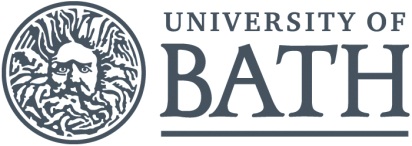 The assessor can assign values for the hazard severity (a) and likelihood of occurrence (b) (taking into account the frequency and duration of exposure) on a scale of 1 to 5, then multiply them together to give the rating band: The risk rating (high, medium or low) indicates the level of 
response required to be taken when designing the action plan.Section 2.01: General TripsHazard Severity  (a)Likelihood of Occurrence (b)Hazard Severity  (a)Likelihood of Occurrence (b)1 – Trivial 	(eg discomfort, slight bruising, self-help recovery)2 – Minor 	(eg small cut, abrasion, basic first aid need)3 – Moderate 	(eg strain, sprain, incapacitation > 3 days)4 – Serious 	(eg fracture, hospitalisation >24 hrs, incapacitation >4 weeks)5 – Fatal	(single or multiple)1 – Remote 	(almost never)2 – Unlikely 	(occurs rarely)3 – Possible 	(could occur, but uncommon)4 – Likely  	(recurrent but not frequent)5 – Very likely 	(occurs frequently)12345246810369121548121620510152025Risk Assessment RecordRisk Assessment RecordRisk Assessment RecordRisk Assessment of: Trips (UK or abroad)Assessor(s):Luke PondDate:   03/06/2023
Date:   03/06/2023
Overview of activity / location / equipment / conditions being assessed: Activity: Travelling to/from, and staying overnight on location.Location: UK or abroad. Campsite or managed indoor accommodation.Equipment: Conditions: Generic or specific assessment?Generic assessmentContext of assessmentAnnual Review Handover 23Context of assessmentAnnual Review Handover 23Context of assessmentAnnual Review Handover 23#Hazard(s) identifiedPersons affectedExisting controls & measuresABA x BAdditional controls required1Leaving people behind in Bath (Outward)AllTrip organisers contact number made availableDeparture time given in advanceTrip list usedPassengers should be assigned to specific vehicles as appropriate. Driver is responsible for ensuring all passengers are present before departing.1332Leaving people behind in …… (return)AllTrip list usedHead countDeparture time given in advanceTrip organisers number made availableReminder given at last meeting before departure2363Flight / Ferry / TrainEmergency AllFollow all procedures and evacuation information given by transport staff. 2364Missed departureAllEnsure that required arrival times are checked and all involved present.Leave early to ensure arriving at departure venue well in advance.1345DrivingAllDrivers may only use vehicles they are qualified and comfortable in.Drivers should only drive in safe road conditions. If unsafe, driving should stop, or an alternative route should be chosen.All vehicles should be registered with SU Transport.Intoxicated driving is a major risk. All drivers and passengers should feel empowered to call out a driver who is intoxicated. Driving may not resume until the driver is recovered. SU guidelines regarding the recovery period of drivers after drinking alcohol should be considered. Drivers to be reminded annually reminded of the importance of observing non-intoxicated driving on a yearly basis. 52106Injury to students on journey to/from venueAllFirst Aiders to be present on each transport if possible.Care to be taken by individuals when walking to/from club3267Injury to students at venueAllVenue safety guidelines to be followed, in an emergency venue action plan to be followed.Students responsible for awareness of location of fire escapes and fire extinguishersReminder to be given on basic safety awareness. No running etc.5158Food PoisoningAllVenue responsible for ensuring food safety rules and regulations are followed.Students have their own responsibility to ensure that they buy food from a respectable outlet.Self-CateringFood that has passed use by date not consumed Food kept at suitable temperature during storageEnsuring individuals aware of risks.2249Hotel/accommodationEmergency/Accident/FireAllIn the event of an emergency, instructions from staff will be followed at all times.  Individuals will take responsibility for finding the nearest fire exit to their hotel room. In self-catering accommodation – i.e. Bunkhouse – briefing received from provider to trip leaders, key info shared with all guests.42810AllergiesAllPersonal responsibility of the individual to inform someone within the group of any allergies that may affect them during the trip.Medical requirements confirmed with group, for example epi-pen.Canoe Club Medical Form should gather all relevant medical details. The Canoe Club is not responsible for any issues arising due to undeclared medical conditions.Centre to be advised of any students with allergies51511Injury during activityAllAny moderate (or higher) injury during a trip should be reported to the Students Union, to help prevent similar incidents in the future.First Aiders to present during activities.Risk assessments should be reviewed within 3 years of the previous review by a competent team, and any actions with unacceptable risk should be discontinued.33912Attendance under 18’sAllStudents made aware if an event is for over 18’s only, and restrictions for under 18’s to be advertised on the trip sign ups.British Canoeing (BC) safeguarding guidelines to be followed.23613Intoxicated studentsAllFirst Aiders to be presentAt least one sober senior (Committee, Ex-Committee, or other role of responsibility) club member presentAtmosphere of support in the group should encourage help of any intoxicated person. Any risks taken by an intoxicated person are their own responsibility.23514InsuranceAllIndividuals will take responsibility to ensure they have adequate insurance for their travels including health and travel. Individuals should check that any insurance purchased covers them for any planned activities or special equipment used during the trip42815Cash handlingAllTrip fees should be paid for via an SU product where possibleAll insurance documents will be taken on the trip.Any money collected by committee members must be paid in to SU finance ASAPTickets provided as proof of purchaseList with names of all those who have paid (trip list)133Assessor signature:Luke Pond (BUCC Chair 2023/2024)Print name:LUKE PONDReview date:03/06/2023